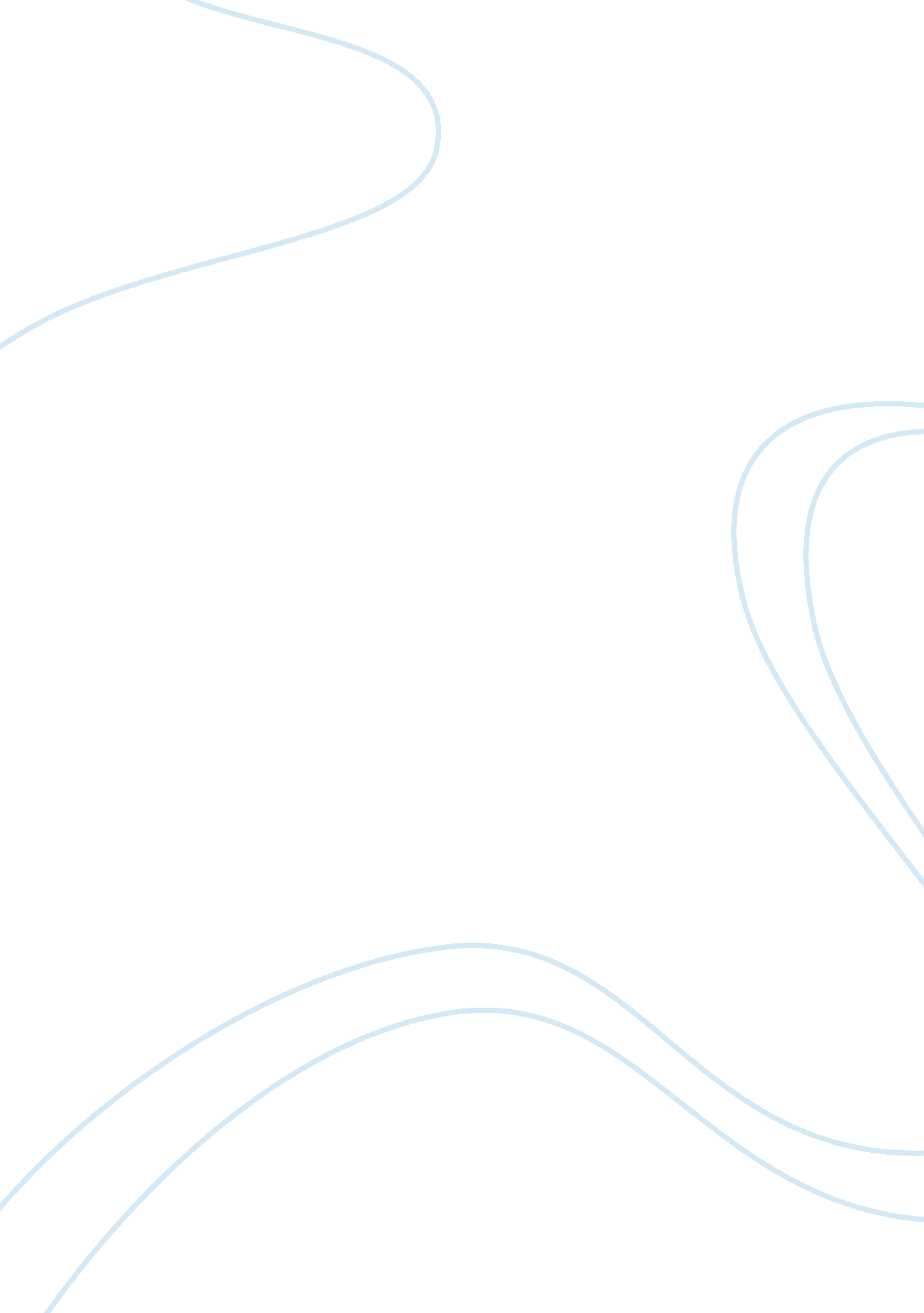 Narrative structure and themes in peter abrahams' novel the path of thunderLiterature, Novel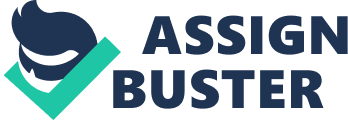 Peter Abrahams divided the novel into three parts. The first part is –Home, Second part – Love, Third part- Hate. The first part focuses on love theme. It is started the communication between the Isaac and his father. Young Mako and Lanny Swartz are coming here tonight at Stilleveld. Old Jew and Isaac were quarreled on the subject of coloured man Lanny Swartz. “ You don’t. You think your father is getting the habits of these Dutchmen and feeling better than the black people. You are wrong. Too long have I been insulted to want insult others. I am only thinking of you and the store and onself. We want a place where we can live in peace and freedom. It is all right here. If we look after our own business and leave the others alone, perhaps they will us alone.” (Page no. 73). The old Jew pleaded his son, begged him to understand. The lots of centuries of oppression he has made. Flinkelberg minded his own business in the old countries. Isaac thought that they did not leave you alone. They killed your wife and two of your children. It means my mother, my brother and my sister. Everything they had done with you. Isaac shouted to his father now you want to mind your business again you are telling. A young Isaac looked at his father and thought bitterly. You are Jew, Meek and humble. You had crushed two thousand years of oppression and persecution. You are hoping that people would be different. He has forgotten how to strike a blow for his own freedom and independence. People were different indeed in long time. Their blood had run to water in that time? No. Not run in the water . They were too civilized, too humane. They were identified their peaceful arts. The people were known for their creative arts, scholarships etc. they had spent peaceful, commercial and creative their life. These people were knew how to build but they had forgotten how to destroy. These people were what they had founded that is rotten. Flinkelberg said to his son, “ you say your father is weak and cowardly and you say to yourself that your people are weak and cowardly.” The old Jew sown his anger through the words, “ And in your own mind you lash them with angry tongue of the prophets, my son. It is ever so my son. I was thus with my father, and he was thus with his father, and so it goes back. So it will go forward too. Your son will be thus with you. It is easy to fight with your mind. Scorn flows through you and it mirrors itself in your eyes. But it is not so easy to fight outside of the mind.” Isaac said to his father it is wrong to think about peace and desire of yours. The other people cannot leave alone you alone. The old Jew tried to work himself into anger. “ Is low of life now to fight and to fight and to fight and to fight? The old Jew somewhere couldn’t get angry. He understood the words of his son Isaac. Isaac has lernt many things from the High Stilleveld people. The father and son quarreled on many things on their life. The Jew compared between and Lanny and his son Isaac. The comparison of education and money has made by old Jew. Lanny has earned much many in Cape Town. RACE DISCRIMINATION The old Jew said to his son you are alone here. The Lanny Swartz and Mako are educated like you. It is very good moment for you and them. Be careful about the two men. We don’t want trouble with the Dutch here. The Dutch people are very much cruel and bloodiest. The second part of the novel focused on particularly on father and son. Flinkelberg and Isaac fought for their status, life and situation in Stilleveld village. Isac wrote in his brown colour diary. The old Mrs. Synder is very excited because Swartz is coming at Village. I think it’s an honour of Synder. I have not told her that young Mako is also coming with Lanny Swartz. RD: Miss. Sarie Villier visited to take some things from the shop. Sarie and Mad Sam her strong and wise eyes visited this afternoon. The daughter of Aristocracy visited of Africanerdem around here. When did Lanny Swartz walk in the Street Sarie was done her order to Mad Sam. Her face has changed colour when she saw him. The bitter, strange came in her eyes. It’s hard to read Swartz face. There is something between Lanny and Sarie Villier. He had lost its control. Isaac dont know what emotions he registered. Lanny Swartz and Sarie Villier were come in one place. It is very wonderful. This situation is happened in the first time in the street. It is a curious place, this. How many places like it there are in this vast continent? This is very little place in the stilleveld. There is Lanny Swartz, Sarie villier, Mad Sam and Mako were gathered in one place. Isaac said I like so much this place. Lanny was very reserved and more unfree than Mako. I wonder both they get on. THE PARAMETER EQUALIITY: Isaac said to the people something is going to happen here soon. A village in Africa is very different from other. Its sound and nature is very good and human a friendly. A Jew a half caste and a Negro are meeting tonight in a village in Africa. It is a development of individuals or citizen. The parameter of equality is root source of prosperity. Equality is main source of development of nation and people. The various types of people were struggled for their rights and duties in the world. MISCEGENATION: The national marriage is more courageous than the tribal marriage because man is freer. The Zulu and Msutu were genes of different tribes. They were intermarried with different types of tribes. Nationalism has developed from the intermarriage of different race. The world will not free and unhappy until the nations stop fighting other nations. The Mako awoke and stretched himself. He has seen in the window and the moon appeared in the darkness. The country lay bathed in moonlight. Every man has slept in the moonlight night. Lanny etches the lines of poem in his brain. An English poet said the same thing that this black boy in Africa. According to P. B. Shelly he loved freedom and fought it. If he had been alive today he would have fought for the freedom of the African people.” 